Spis treściWstępW ramach prowadzonej przez Wojewódzki Urząd Pracy w Poznaniu (WUP) diagnozy wielkopolskiego rynku pracy, w ubiegłym roku został przygotowany  raport pt. „Zwolnienia grupowe w Wielkopolsce w I półroczu 2012 roku”. W opracowaniu tym, poza analizą zgłoszonych oraz dokonanych w tym okresie zwolnień grupowych, 
i wnioskami sformułowanymi na tej podstawie, wskazano przepisy prawne regulujące omawianą problematykę, a także przepisy dotyczące statystyki publicznej w zakresie gromadzenia danych o zwolnieniach grupowych. Ponadto omówiono szczegółowo zakres danych, które przekazywane są co miesiąc przez powiatowe urzędy pracy do WUP.  Raport ten dostępny jest na stronie internetowej WUP www.wup.poznan.pl w zakładce „Działania Rynku Pracy” – „Opracowania i analizy”.Należy zaznaczyć, że w analizowanym okresie przepisy prawne dotyczące zwolnień grupowych nie uległy zmianom. Nadal obowiązuje ustawa z dnia 13 marca 2003 roku o szczególnych zasadach rozwiązywania z pracownikami stosunków pracy 
z przyczyn niedotyczących pracowników (Dz. U. Nr 90, poz. 844 z późniejszymi zmianami). Ogólne dane dotyczące zwolnień grupowych gromadzone są nadal w ramach statystyki publicznej, tj. w miesięcznym sprawozdaniu MPiPS-01 Sprawozdanie o rynku pracy. Również zakres danych przekazywanych do WUP przez powiatowe urzędy pracy pozostał ten sam.Podobnie jak w poprzednim opracowaniu, nie wskazano nazw zakładów pracy i ich adresów. Celem niniejszej analizy jest statystyczne przedstawienie skali problemu, a nie rozpatrywanie konkretnych przypadków. Część pracodawców, w analizowanym okresie,  zgłosiła zamiar dokonania zwolnień więcej niż jeden raz, dlatego rzeczywista ilość zgłoszeń mogła być nieco większa, niż ilość zakładów pracy. Sytuacja taka występuje również w zrealizowanych zwolnieniach. Biorąc pod uwagę zadania powiatowych urzędów pracy oraz wymogi statystyki rynku pracy, analiza dotyczy przede wszystkim liczby pracowników objętych zwolnieniami grupowymi i faktycznie zwolnionych. W związku z tym, wydaje się być słusznym, że każde zgłoszenie i zwolnienie odnotowane w konkretnym miesiącu II półrocza 2012 roku traktowane jest jako kolejny zakład pracy.  Podstawowe informacje i dane statystyczne wykorzystane w niniejszym opracowaniu pochodzą z:zestawień zbiorczych przygotowanych przez WUP w oparciu o informacje przekazane przez powiatowe urzędy pracy województwa wielkopolskiego,sprawozdania MPiPS-01 o rynku pracy,  „Biuletynu Informacyjnego WUP”,Polskiej Klasyfikacji Działalności (PKD) z 2007 roku. Wykorzystane i zaprezentowane dane obejmują II półrocze 2012 roku i dotyczą obszaru województwa wielkopolskiego.   Z wieloletnich obserwacji rynku pracy wynika, że liczba zgłoszonych do zwolnienia pracowników w każdym roku jest niższa niż faktycznie zwolnionych. Jest to rezultat odstąpienia, w części lub w całości, niektórych pracodawców od pierwotnych zamierzeń dokonania redukcji zatrudnienia.  	W raporcie dokonano statystycznej analizy wszystkich odnotowanych 
w II półroczu 2012 roku przypadków m.in. ze względu na wielkość zgłoszeń i zwolnień, miesiąc w którym wystąpiły, zróżnicowanie terytorialne, sektor, branżę, profil działalności, przyczyny, a także działania podejmowane przez powiatowe urzędy pracy województwa wielkopolskiego w ramach łagodzenia negatywnych skutków zwolnień. Wyniki porównano z uzyskanymi za I półrocze 2012 roku.  Należy pamiętać, że ze względu na terminy wypowiedzeń w ramach zwolnień grupowych, dane dotyczące analizowanego okresu zawierają m.in. zwolnienia oraz zaniechania zwolnień, które zostały zgłoszone w I półroczu 2012 roku. Z tego samego względu, część zgłoszeń odnotowanych w II półroczu 2012 roku, zostanie zrealizowana po jednym, dwóch lub trzech miesiącach, a więc już w 2013 roku, co z pewnością zostanie odnotowane w kolejnym półrocznym raporcie.Zgłoszenia zwolnień i zwolnienia wg liczby zwalnianych pracowników 	W I półroczu 2012 roku 52 pracodawców zgłosiło zamiar dokonania zwolnień obejmujący ogółem 1 142 osoby, natomiast 75 pracodawców zwolniło ogółem 816 osób. Jak wynika z poniższej tabeli w II półroczu 2012 odnotowano większą w porównaniu do 
I półrocza 2012 roku, liczbę zarówno zgłoszeń, jak i zwolnień. Jednocześnie 
24 pracodawców odstąpiło od zwolnień wobec 655 pracowników.Tabela 1. Zgłoszenia zwolnień grupowych i zwolnienia grupowe w Wielkopolsce 
w II półroczu 2012 roku	Jednocześnie porównując dane z kilku ostatnich lat, należy zauważyć, że sytuacja w 2012 roku kształtuje się najkorzystniej. Łącznie w 2012 roku odnotowano zgłoszenia obejmujące 3 459 osób. Dla porównania w 2009 roku – ponad 11 tys., rok później – 3 800, a w 2011 – 4 596. W 2012 r. zwolnionych zostało łącznie 2 708 pracowników, natomiast w 2011 – 3 098, a w 2010 – 3 321.W II półroczu 2012 roku sytuacja dotycząca zgłoszeń zwolnień zmieniała się bardziej dynamicznie, niż w pierwszym. Od lipca do grudnia liczba osób malała i rosła na przemian, przy czym nie osiągnęła poziomu najniższych wartości z I półrocza (np. w styczniu czy maju). W konsekwencji doprowadziło to do ponad dwukrotnie większej liczby pracowników objętych zamiarem zwolnień w II półroczu (2 317 osób), niż w I półroczu (1 142 osoby).Wykres 1. Zgłoszenia zwolnień grupowych w Wielkopolsce w poszczególnych miesiącach   2012 roku	Odnotowany w sierpniu drastyczny wzrost liczby osób objętych zamiarem zwolnień, jest wynikiem ogłoszenia upadłości przez jedną z większych prywatnych firm, mającą siedzibę na terenie powiatu poznańskiego i wykonującą roboty związane z budową rurociągów przesyłowych i sieci rozdzielczych. Blisko ¾ z 1 073 osób to pracownicy tej firmy (789 osób). 	W II półroczu 2012 roku na terenie Wielkopolski w ramach zwolnień grupowych pracę straciły ogółem 1 892 osoby, a więc przeszło dwukrotnie więcej niż w I półroczu (816 osób). Podobnie jak w przypadku zgłoszeń zwolnień, dynamika zmian w II półroczu jest bardziej zróżnicowana. Pokazuje to wyraźnie wykres 2. Od lipca do września liczba zwolnień ulegała podwojeniu, natomiast w październiku i grudniu wystąpił spadek, przy czym nie osiągnął już najniższych wartości jakie odnotowano w styczniu, marcu czy czerwcu.Wykres 2. Zwolnienia grupowe zrealizowane w Wielkopolsce w poszczególnych miesiącach 2012 rokuWe wrześniu oraz w listopadzie zrealizowano zwolnienia zgłoszone w sierpniu przez wcześniej wspomnianą firmę. Spośród 380 osób zwolnionych we wrześniu, 100 osób to pracownicy tej firmy. Natomiast na 858 osób zwolnionych w listopadzie, 692 było pracownikami tej firmy. 	Biorąc pod uwagę wielkość zgłoszeń, tzn. liczbę pracowników objętych zamiarem zwolnień, dane zostały ujęte w czterech przedziałach, co pokazuje wykres 3.W omawianym II półroczu 2012 roku odnotowano dwa przypadki, kiedy to prywatni pracodawcy zgłosili zamiar zwolnienia 100 i więcej pracowników, przy czym 
w jednym przypadku przyczyną była upadłość firmy (789 osób), a w drugim likwidacja spółki (206 osób).  Należy przypomnieć, że w I półroczu 2012 roku wystąpiło tylko jedno zgłoszenie obejmujące 100 i więcej osób. W marcu tego roku prywatny pracodawca z terenu powiatu rawickiego, o profilu działalności „produkcja maszyn dla górnictwa i do wydobywania oraz budownictwa”, w wyniku rozwiązania spółki i zamknięcia zakładu, zgłosił w marcu zamiar zwolnienia 121 pracowników. Wykres 3. Ilość zakładów pracy w Wielkopolsce według liczby pracowników objętych zamiarem zwolnień w II półroczu 2012 rokuBiorąc pod uwagę liczbę zakładów pracy, w zdecydowanej większości zgłoszenia dotyczyły zwolnień w najmniejszym przedziale, tj. do 19 pracowników, przy czym odnotowano wśród nich zarówno pojedyncze przypadki (1 osoba), jak i zgłoszenia obejmujące maksymalną w tym przypadku liczbę, czyli 19 osób. Podobnie wyglądała sytuacja w I półroczu, chociaż należy zaznaczyć, że aktualnie zwiększyła się liczba podmiotów z 31 do 43.	Ze względu na ogólną liczbę pracowników objętych zamiarem zwolnień, wartości w poszczególnych przedziałach rozkładają się inaczej. Jak wykazano, najwięcej zakładów pracy odnotowano w przedziale do 19 pracowników, natomiast ogólna liczba zgłoszonych przez te zakłady zwolnień pracowników była najmniejsza i wyniosła 8,3% (193 osoby) całej populacji zgłoszonych do zwolnienia, co pokazuje wykres 4. Wykres 4. Odsetek pracowników objętych zamiarem zwolnień w Wielkopolsce według poszczególnych przedziałów w II półroczu 2012 roku	Największy udział osób zgłoszonych do zwolnienia w całej populacji pracowników objętych zamiarem zwolnień w II półroczu bieżącego roku na terenie Wielkopolski odnotowano tym razem w przedziale 100 i więcej pracowników – 43,0% (995 osób). Jest to związane z dwoma zgłoszeniami, o których była mowa wcześniej. W I półroczu w tym przedziale odnotowano najmniejszy odsetek pracowników – 10,6% (121 osób).W kolejnym przedziale, tj. od 20 do 49 pracowników w omawianym półroczu odnotowano wskaźnik wynoszący 21,3% (494 osoby), co stanowi spadek w porównaniu do poprzedniego półrocza wynoszący 13,4 punktu procentowego. Najmniejsze zmiany wystąpiły w przedziale od 50 do 99 pracowników. Aktualnie odsetek pracowników w tym przedziale wyniósł 27,4%, natomiast w poprzednim półroczu – 31,9%.W przypadku dokonanych zwolnień grupowych z uwzględnieniem opisanych powyżej przedziałów, w II półroczu 2012 roku, w przeciwieństwie do I półrocza 2012 roku, wystąpiły zwolnienia z przedziału 100 i więcej pracowników (2 przypadki). Dotyczą co prawda jednego zakładu, jednakże zgodnie z metodologią zastosowaną w niniejszym raporcie, czyli statystycznym ujęciem omawianej problematyki, zakład ten jest wykazany w dalszej części jako dwa przypadki.  Wykres 5. Ilość zakładów pracy w Wielkopolsce według liczby zwolnionych pracowników w II półroczu 2012 rokuNajwiększy odsetek w całej populacji pracowników zwolnionych w II półroczu br., stanowią przypadki zakładów pracy, które zwolniły do 19 pracowników. W pozostałych przedziałach, tj. od 20 do 49 pracowników oraz od 50 do 99 pracowników, ilość zakładów jest zdecydowanie niższa. Jak wcześniej wspomniano, odnotowano dwa przypadki zwolnień obejmujące 100 i więcej pracowników. Biorąc pod uwagę liczbę pracowników, największy odsetek w całej populacji pracowników zwolnionych w II półroczu bieżącego roku, w przeciwieństwie do I półrocza, stanowią osoby zwolnione z zakładów pracy, które dokonały zwolnień w przedziale 100 
i więcej pracowników (ogółem 792 osoby), co pokazuje wykres 6.W pozostałych trzech przedziałach odsetek ten ukształtował się na zbliżonym poziomie. Najmniejszy w przedziale od 20 do 49 (17,1%), nieco większy w przedziale od 50 do 99 (18,4%) i do 19 pracowników (22,7%). Wykres 6. Odsetek pracowników zwolnionych w Wielkopolsce według poszczególnych przedziałów w II półroczu 2012 roku	Poza zgłoszeniami zwolnień grupowych oraz faktycznie dokonanymi zwolnieniami, gromadzone są również dane dotyczące liczby osób w stosunku do których zaniechano zwolnień, tzn. pracodawca wycofał się (częściowo lub całkowicie) 
z wcześniejszego zamiaru ich dokonania. W analizowanym okresie odnotowano 17 takich przypadków na ogólną liczbę 438 osób. W I półroczu pracodawcy zaniechali zwolnień w stosunku do 655 osób.W październiku jeden z zakładów odstąpił od dokonania zwolnień wobec 121 pracowników, przy czym dotyczy to zgłoszenia z I półrocza. Pierwotnie zakładano rozwiązanie spółki i likwidację zakładu, jednakże planowana jest sprzedaż firmy, co 
z pewnością ograniczy skalę zwolnień. We wrześniu odnotowano przypadek zaniechania zwolnień dotyczących 92 pracowników, a w grudniu zakład pracy odstąpił od zwolnienia 81 osób.Przytoczone powyżej przypadki potwierdzają, że wielokrotnie zgłoszenie zamiaru dokonania zwolnień grupowych nie są jednoznaczne z faktycznym dokonaniem zwolnienia.Zróżnicowanie terytorialne zgłoszeń i zwolnień grupowychDane statystyczne dotyczące zgłoszeń i zwolnień grupowych obejmujące 
II półrocze 2012 roku przedstawione zostały według powiatów województwa wielkopolskiego, przy czym bez rozróżniania na powiaty ziemskie i miasta na prawach powiatu (tzw. grodzkie). Dotyczy to powiatów kaliskiego, konińskiego, leszczyńskiego oraz poznańskiego.    Wykres 7. Zwolnienia grupowe w Wielkopolsce w II półroczu 2012 roku wg ogólnej liczby zwolnionych osóbSpośród 31 powiatów województwa wielkopolskiego zgłoszenia zwolnień odnotowano na terenie 17 (w I półroczu - 18). Zwolnienia wystąpiły na terenie 16 powiatów (w I półroczu – 18). W przypadku 14 powiatów nie odnotowano żadnych zgłoszeń zwolnień, natomiast w 15 powiatach nie dokonano zwolnień grupowych. Wykres 8. Liczba zgłoszonych pracowników w ramach zwolnień grupowych według powiatów województwa wielkopolskiego w II półroczu 2012 roku Najliczniejszą grupę pracowników objętych zamiarem zwolnień odnotowano, podobnie jak w II półroczu 2012 roku, w powiecie poznańskim, ogółem 1 505 osób, co stanowi 65,0% całej populacji (2 317 osób). Również w powiecie poznańskim w ramach zwolnień grupowych, pracę utraciło najwięcej pracowników, tj. 1 479 osób, co stanowi 78,2% całej populacji zwolnionych (1 892 osoby).Analizując powyższe wskaźniki należy wziąć pod uwagę fakt, że na terenie powiatu poznańskiego, a w szczególności miasta Poznania funkcjonuje największa 
w Wielkopolsce liczba podmiotów gospodarczych oraz to że poziom bezrobocia jest tu najniższy w Polsce. Na koniec grudnia 2012 roku stopa bezrobocia rejestrowanego 
w województwie wielkopolskim wyniosła 9,9% i była najniższa w kraju. Na terenie powiatu poznańskiego stopa bezrobocia wyniosła 4,4% i była najniższa wśród wszystkich powiatów Wielkopolski. Świadczy to o najkorzystniejszej w województwie sytuacji powiatowego (lokalnego) rynku pracy, pomimo największych zwolnień na tym terenie. 	Na terenie pozostałych powiatów odnotowano znacznie niższe wartości. Poza wspomnianym powiatem poznańskim, największe zgłoszenia wystąpiły w powiecie ostrzeszowskim – 206 osób oraz złotowskim – 143 osoby. W pierwszym przypadku chodzi o grudniowe zgłoszenie dokonane przez prywatnego pracodawcę działającego w branży motoryzacyjnej, natomiast drugi przypadek dotyczy przede wszystkim dwóch podmiotów z branży meblarskiej, przy czym jeden zakład jest w stanie likwidacji (82 osoby), a drugi ogłosił upadłość (57 osób). Należy wspomnieć także o zgłoszeniu z powiatu szamotulskiego (93 osoby) zgłoszonym także przez prywatnego pracodawcę działającego w branży meblarskiej. Przyczyną zgłoszenia jest spadek popytu.	Poza ww. przypadkami należy wymienić także zgłoszenie prywatnego pracodawcy z powiatu leszczyńskiego, zgłosił zamiar zwolnienia 98 osób, w związku z zaprzestaniem produkcji wiązek elektrycznych do samochodów.	Jak wcześniej wspomniano, nie wszystkie zgłoszenia odnotowane w II półroczu 2012 roku zostały zrealizowane. Część pracodawców wycofała się ze swoich pierwotnych zamierzeń, część zgłoszeń, z uwagi na okres wypowiedzenia, zostanie zrealizowana już 
w 2013 roku. Niemniej jednak znaczna grupa pracowników utraciła pracę w ramach zwolnień grupowych. Najliczniejsze w skali Wielkopolski było zwolnienie 792 pracowników (100 osób we wrześniu oraz 692 osoby w listopadzie) przez zakład 
z powiatu poznańskiego. Jednorazowe zwolnienia obejmujące kilkadziesiąt osób, dokonane przez pojedyncze zakłady, wystąpiły jedynie na terenie powiatu poznańskiego. W pozostałych przypadkach nie odnotowano już tak znacznych wartości. Zwolnienia dotyczyły z reguły od kilku do kilkunastu pracowników. Ponadto odnotowano też wiele przypadków, gdzie w ramach zwolnień grupowych zwolniony został jeden pracownik.Wykres 9. Liczba zwolnionych pracowników według powiatów województwa wielkopolskiego w II półroczu 2012 rokuSpośród wszystkich powiatów województwa wielkopolskiego znalazły się też takie, na terenie których nie odnotowano w II półroczu 2012 roku zarówno zgłoszeń jak 
i zwolnień, tj. gostyński, grodziski, jarociński, kolski, krotoszyński, międzychodzki, nowotomyski, średzki, turecki, wolsztyński i wrzesiński.Zgłoszenia zwolnień grupowych i zwolnienia ze względu na sektor gospodarkiW raporcie dotyczącym zwolnień grupowych w I półroczu 2012 roku szczegółowo omówiono czym charakteryzuje się sektor publiczny oraz sektor prywatny. 
O przynależności danej jednostki organizacyjnej do sektora publicznego decyduje przede wszystkim wysokość udziałów Skarbu Państwa lub samorządu przekraczająca 50%. Należące do sektora prywatnego, to podmioty, będące w rękach prywatnych, które nie są finansowane ani kapitałem państwowym ani samorządowym, a także te w których udział państwa lub samorządu jest mniejszy niż 50%.Analiza za II półrocze 2012 roku wykazała, że zdecydowana większość spośród 2 317 osób zgłoszonych do zwolnienia to pracownicy zatrudnieni w zakładach sektora prywatnego (2 223 osoby). Inaczej sytuacja przedstawiała się w I półroczu 2012 roku, kiedy to zgłoszeni do zwolnienia pracownicy z sektora publicznego stanowili 30,2% całej populacji, natomiast w II półroczu, co pokazuje poniższy wykres, zaledwie 4,1% (94 osoby). Wykres 10. Odsetek pracowników zgłoszonych do zwolnienia w Wielkopolsce 
w II półroczu 2012 roku, według sektora gospodarkiRównież w przypadku dokonanych zwolnień grupowych zdecydowana większość wystąpiła w sektorze prywatnym. Na 1 892 zwolnionych w II półroczu 2012 roku pracowników, 1 686 osób zatrudnionych było w tym sektorze, co stanowi 89,1%. Podobnie sytuacja przedstawiała się w I półroczu 2012 roku, kiedy zwolnienia w sektorze publicznym stanowiły 10,0%, a w prywatnym 90,0%.Pozostałe 206 osób (10,9%), zatrudnionych było w sektorze publicznym. Nie odnotowano w tym sektorze, w przeciwieństwie do sektora prywatnego, przypadków zwolnienia dokonanego przez jeden zakład, obejmującego większą liczbę pracowników. Zwolnienia dotyczyły z reguły jednej lub kilku osób, a w paru przypadkach – kilkanastu, jednak wszystkie zawierały się w najniższym przedziale, tj. do 19 pracowników. Wykres 11. Odsetek pracowników zwolnionych w Wielkopolsce w II półroczu 2012 roku, według sektora gospodarki Zgłoszenia zwolnień grupowych i zwolnienia ze względu na charakter działalności pracodawcyProfil działalności pracodawców zgłaszających zamiar zwolnień oraz realizujących zwolnienia jest kolejnym kryterium, według którego dokonano analizy danych za 
II półrocze 2012 roku. Całą populację pracowników objętych zgłoszeniami oraz wszystkich zwolnionych przyporządkowano do odpowiednich sekcji i grup Polskiej Klasyfikacji Działalności z 2007 roku. Wyniki zaprezentowano w poniższych tabelach 
i wykresach.Wykres 12. Procentowy udział pracowników objętych zamiarem zwolnień grupowych 
w II półroczu 2012 roku na terenie Wielkopolski wg rodzaju działalności pracodawcy (PKD 2007) Spośród 2 317 osób objętych zamiarem zwolnień, najliczniejszą grupę stanowili pracownicy zakładów pracy działających w budownictwie (sekcja F). Łącznie zgłoszono tu zamiar zwolnienia 1 001 osób, co stanowi 43,2% ogółu. Warto dodać, że w I półroczu 2012 roku zgłoszenia w budownictwie wyniosły 10,6%. Kolejną najliczniej reprezentowaną branżą jest przetwórstwo przemysłowe (sekcja C). Jak wynika z poniższej tabeli, sekcja ta jest najbardziej zróżnicowana, gdyż obejmuje największą ilość różnego rodzaju działów produkcji. Łącznie z tej sekcji zgłoszono zamiar zwolnienia 796 osób, co stanowi 34,4% całej populacji.Wartości w pozostałych branżach są zdecydowanie niższe. Łączny udział  odnotowany w tych branżach wyniósł około 1/5 ogółu. Najmniej zgłoszonych pracowników odnotowano z zakładów prowadzących działalność w zakresie obsługi rynku nieruchomości (sekcja L) – 12 osób oraz administracji publicznej i obrony narodowej (sekcja O) – 2 osoby.   Tabela 2. Liczba osób zgłoszonych do zwolnienia w ramach zwolnień grupowych 
                w Wielkopolsce w II półroczu 2012 roku wg rodzaju działalności pracodawcyDane: Wojewódzki Urząd Pracy w PoznaniuPodobnie jak w przypadku zgłoszeń zwolnień, wśród wszystkich zwolnionych (1 892 osoby) w Wielkopolsce w II półroczu 2012 roku najliczniejszą grupę stanowili zwolnieni z zakładów pracy działających w budownictwie (sekcja F). Pracę utraciło łącznie 906 osób, co stanowi 47,9% całej populacji. Udział tej grupy znacznie przewyższa pozostałe, co prezentuje wykres 13. Kolejną liczną grupą zwolnionych, wynoszącą 286 osób (15,1%) są pracownicy zatrudnieni w przetwórstwie przemysłowym (sekcja C). Liczne zwolnienia odnotowano także w informacji i komunikacji (sekcja J), gdzie odsetek pracowników wyniósł 9,4% (178 osób).Najmniej zwolnień odnotowano w zakładach prowadzących działalność w zakresie kultury (sekcja R) – 14 osób, obsługi rynku nieruchomości (sekcja L) – 12 osób oraz 
w administracji publicznej i obrony narodowej (sekcja O) – 2 osoby. Odsetek tych trzech grup łącznie wyniósł 1,3% ogółu zwolnionych pracowników.  Wykres 13. Procentowy udział pracowników, którzy utracili pracę w wyniku zwolnień grupowych w II półroczu 2012 roku na terenie Wielkopolski wg rodzaju działalności pracodawcy (PKD 2007) Szczegółowe dane dotyczące liczby zwolnionych osób, z uwzględnieniem podziału według trzeciego poziomu PKD, tj. grup - zostały zaprezentowane w tabeli 3.Tabela 3. Liczba osób zwolnionych w ramach zwolnień grupowych w Wielkopolsce 
w II półroczu 2012 roku wg rodzaju działalności pracodawcy (PKD 2007)Dane: Wojewódzki Urząd Pracy w PoznaniuPrzyczyny zamiaru dokonania zwolnień grupowych 	W II półroczu 2012 roku na terenie województwa wielkopolskiego odnotowano 68 przypadków zgłoszeń o zamiarze dokonania zwolnień grupowych. Wielokrotnie pracodawcy jako przyczynę podawali likwidację lub upadłość (w praktyce życia gospodarczego stosunkowo często utożsamia się te dwa pojęcia). Warto jednakże w tym miejscu zaznaczyć, że są to sytuacje prawne podmiotów, mające niekiedy swój związek przyczynowo – skutkowy, polegający na tym, że upadłość jest przyczyną, a likwidacja skutkiem. Każda upadłość kończy się likwidacją, natomiast nie każda likwidacja spowodowana jest upadłością podmiotu.	Ze zgromadzonych informacji wynika, że w 13. przypadkach przyczynę stanowiła likwidacja, natomiast w 4. upadłość. Liczba pracowników wskazanych do zwolnienia 
z powyższych przyczyn wyniosła 1 278 osób, co stanowi 55,2% całej populacji (2 317 osób). Wykres 14. Procentowy udział pracowników, którzy zostali objęci zgłoszeniami zwolnień grupowych w II półroczu 2012 roku na terenie Wielkopolski wg przyczyn  	W pozostałych przypadkach jako przyczynę podawano wielokrotnie restrukturyzację albo reorganizację. Restrukturyzacja ze względu na jej zakres ma wiele odmian, np. naprawcza dotyczy firmy, której grozi likwidacja, a z kolei organizacyjna – ma na celu tak dostosować struktury wewnętrzne przedsiębiorstwa, aby były zgodne 
z realizacją przyjętych strategii. Ogólnie rzecz biorąc, restrukturyzacja oznacza nowoczesne zmiany dokonywane w firmie, które mają na celu poprawę struktury organizacyjnej i zasad funkcjonowania. Tego rodzaju przyczyny odnotowano w sumie 
w 20. przypadkach, w stosunku do grupy pracowników wynoszącej 163 osoby, co stanowi 7,0% całej populacji. 	W pozostałych przypadkach, obejmujących ogółem 812 pracowników (35,04%) wskazywano szereg różnego rodzaju przyczyn, m.in.: pogarszająca się sytuacja finansowa firmy,zaprzestanie produkcji,zmiana systemu wynagrodzeń,redukcja kosztów, redukcja etatów,czynniki ekonomiczno – administracyjne,brak rentowności,spadek popytu.Odnotowano również przypadki, obejmujące ogółem 64 osoby, tj. 2,8%, w których pracodawcy nie podali przyczyn lub podali mało precyzyjne wyjaśnienia.  W związku 
z tym zostały one zaliczone do kategorii „nie podano przyczyn”. Zwolnienia monitorowane i podejmowane w związku z tym działania powiatowych urzędów pracyZgodnie z przepisami art. 70 ustawy o promocji zatrudnienia i instytucjach rynku pracy, pojęcie zwolnienia monitorowanego występuje w przypadku, gdy pracodawca zamierza zwolnić co najmniej 50 pracowników w okresie 3 miesięcy. W takim przypadku jest on zobowiązany uzgodnić z powiatowym urzędem pracy, właściwym dla siedziby tego pracodawcy, zakres i formy pomocy dla zwalnianych pracowników. Pomoc ta dotyczy 
w szczególności pośrednictwa pracy, poradnictwa zawodowego, szkoleń, a także pomocy w aktywnym poszukiwaniu pracy. Trzeba wziąć pod uwagę, że nie ma jednego modelowego programu outplacementowego. Zmienia się on z czasem z uwagi na zachodzące zmiany na rynku pracy. Mając na uwadze różne grupy pracowników, należy stosować formy pomocy odpowiadające ich potrzebom i kwalifikacjom. Część osób zainteresowana jest przede wszystkim pomocą w znalezieniu pracy. W tym przypadku istotna jest pomoc przy przygotowaniu profesjonalnego życiorysu i listu motywacyjnego, jak również wskazówki dotyczące rozmowy kwalifikacyjnej. Zwolnieni pracownicy chcą także korzystać ze szkoleń specjalistycznych, które zwiększają ich szanse zatrudnienia na rynku pracy. W analizowanym okresie II półrocza 2012 roku, spośród 68 zgłoszeń zwolnień grupowych odnotowanych na terenie Wielkopolski, w 10 przypadkach były to zwolnienia monitorowane, które dotyczyły ogółem 1 630 osób, tj. 70,3% całej populacji pracowników objętych zamiarem zwolnień (2 317 osób). Najczęstszą przyczyną zgłoszeń była upadłość lub likwidacja zakładu.   Jak wynika z danych udostępnionych przez powiatowe urzędy pracy województwa wielkopolskiego, w 7 przypadkach podjęto działania, mające na celu wsparcie zwalnianych pracowników. Poniżej zaprezentowane informacje o podjętych inicjatywach w tym zakresie pochodzą z terenu powiatów poznańskiego, leszczyńskiego, ostrzeszowskiego oraz złotowskiego:złożono propozycję współpracy - wysłano propozycję porozumienia dotyczącego aktywizacji zawodowej zwalnianych pracowników,Wykres 15. Procentowy udział pracowników, którzy zostali objęci zgłoszeniami zwolnień grupowych w II półroczu 2012 roku na terenie Wielkopolski 
z uwzględnieniem zwolnień monitorowanych  zorganizowano spotkanie z przedstawicielami zakładu – wstępne ustalenia dotyczące zasad współpracy,zorganizowano spotkanie informacyjne z pracownikami,podpisano porozumienie dotyczące aktywizacji zwalnianych pracowników,zobowiązano się do przekazywania, za pośrednictwem zakładu pracy do wiadomości pracowników, informacji o wolnych miejscach pracy będących w dyspozycji powiatowego urzędu pracy.Prowadzone przez pracodawców i powiatowe urzędy pracy działania, w tym organizowanie spotkań informacyjnych przez urzędy, stanowią znaczące wsparcie dla zwalnianych pracowników. Dzięki zastosowaniu mądrej i rzetelnej polityki informacyjnej, będą mogli oni podejmować racjonalne działania na rynku pracy. Podsumowanie Z przeprowadzonej analizy zgłoszeń i zwolnień grupowych, które wystąpiły 
w II półroczu 2012 roku na terenie Wielkopolski wynika, że:Ogólna liczba pracowników objętych zamiarem zwolnień grupowych w tym okresie, tj. 2 317 osób na terenie Wielkopolski, była ponad dwukrotnie większa niż w I półroczu 2012 roku (1 142 osoby). O ile w I półroczu nie odnotowano wyraźnych wzrostów czy spadków w poszczególnych miesiącach, to w II półroczu, a dokładnie w sierpniu wystąpił zdecydowany wzrost liczby zgłoszonych do zwolnienia pracowników.W wyniku zwolnień grupowych pracę straciły ogółem 1 892 osoby, a więc zdecydowanie więcej niż w I półroczu 2012 roku, kiedy to odnotowano 816 osób. Podobnie jak w przypadku zgłoszeń, sytuacja w poszczególnych miesiącach II półrocza była bardziej zróżnicowana.   W analizowanym okresie II półrocza 2012 roku odnotowano 2 przypadki zwolnień obejmujących jednorazowo więcej niż 100 osób (przedział „100 i więcej pracowników”), natomiast w I półroczu tylko jeden. Jednakże biorąc pod uwagę odsetek pracowników objętych tymi zgłoszeniami w całej populacji, należy zauważyć, że udział ten wzrósł z 10,6% w I półroczu do 43,0% w II półroczu.Zdecydowanie najwięcej pracodawców, którzy dokonali zwolnień, to zakłady zwalniające do 19 pracowników, przy czym odsetek osób zwolnionych przez te zakłady, spadł blisko dwukrotnie w porównaniu z I półroczem. Odsetek pracowników zwolnionych w ramach zwolnień „100 i więcej pracowników”, był w II półroczu znaczący, i wynosił ponad 40% całej populacji zwolnionych.     W II półroczu 2012 roku mniejsza liczba pracodawców wycofała się częściowo lub całkowicie ze swoich pierwotnych zamiarów dokonania zwolnień grupowych. Poprzednio odnotowano 23 takie przypadki obejmujące ogółem 655 osób, natomiast obecnie 17, które dotyczyły ogółem 438 pracowników.Najwięcej osób utraciło pracę w II półroczu 2012 roku na terenie powiatu poznańskiego. Tylko na tym terenie, tak jak w I półroczu, odnotowano przypadki zwolnień powyżej 300 osób. Zdecydowaną większość pracowników objętych zamiarem zwolnień w II półroczu 2012 roku stanowili pracownicy z zakładów sektora prywatnego.  Największy odsetek pracowników, zarówno wśród zgłoszonych (43,2%) jak 
i zwolnionych (47,9%) wystąpił w zakładach pracy reprezentujących budownictwo. 
W I półroczu najliczniej reprezentowanym sektorem było przetwórstwo przemysłowe, natomiast w budownictwie odnotowano wówczas 10,6% całej populacji zgłoszonych oraz 14,5% wśród wszystkich zwolnionych.  Ponad połowa (55,2%) wszystkich pracowników objętych zamiarem zwolnień grupowych to osoby zatrudnione w zakładach, gdzie przyczyną zgłoszenia zwolnień była likwidacja lub upadłość.  Odsetek pracowników objętych w II półroczu 2012 roku zwolnieniami monitorowanymi utrzymał się na poziomie podobnym jak w I półroczu, tzn. około 70%. Podejmowane działania w tym zakresie sprowadzały się przede wszystkim do organizowania spotkań informacyjnych, podczas których omawiano formy pomocy dla zwalnianych pracowników. II półrocze 2012 rokuzgłoszeniazgłoszeniazwolnieniazwolnieniazaniechane zwolnieniazaniechane zwolnieniaII półrocze 2012 rokuzakłady osobyzakłady osobyzakłady osobylipiec1214714105235sierpień171 07319230449wrzesień1525315380394październik15428161244155listopad616414858324grudzień325221195181Razem682 317991 89217438SEKCJAGRUPANAZWA GRUPOWANIALICZBA OSÓBA ROLNICTWO01.5Uprawy rolne połączone z chowem i hodowlą zwierząt…26A ROLNICTWO01.7Łowiectwo i pozyskiwanie zwierząt łownych3C PRZETWÓRSTWO PRZEMYSŁOWE10.1Przetwarzanie i konserwowanie mięsa…30C PRZETWÓRSTWO PRZEMYSŁOWE17.1Produkcja masy włóknistej, papieru i tektury 32C PRZETWÓRSTWO PRZEMYSŁOWE17.2Produkcja wyrobów z papieru i tektury71C PRZETWÓRSTWO PRZEMYSŁOWE24.5Odlewnictwo metali3C PRZETWÓRSTWO PRZEMYSŁOWE25.6Obróbka metali…40C PRZETWÓRSTWO PRZEMYSŁOWE27.4Produkcja elektrycznego sprzętu oświetleniowego98C PRZETWÓRSTWO PRZEMYSŁOWE28.2Produkcja pozostałych maszyn ogólnego przeznaczenia49C PRZETWÓRSTWO PRZEMYSŁOWE29.3Produkcja części i akcesoriów do pojazdów silnikowych241C PRZETWÓRSTWO PRZEMYSŁOWE31.0Produkcja mebli232F BUDOWNICTWO41.1Realizacja projektów budowlanych…2F BUDOWNICTWO41.2Roboty budowlane…70F BUDOWNICTWO42.2Roboty związane z budową rurociągów…884F BUDOWNICTWO43.2Wykonywanie instalacji elektrycznych45G HANDEL HURTOWY I DETALICZNY; NAPRAWA POJAZDÓW SAMOCHODOWYCH, WŁĄCZAJĄC MOTOCYKLE47.1Sprzedaż detaliczna…24G HANDEL HURTOWY I DETALICZNY; NAPRAWA POJAZDÓW SAMOCHODOWYCH, WŁĄCZAJĄC MOTOCYKLE47.2Sprzedaż detaliczna żywności, napojów…1G HANDEL HURTOWY I DETALICZNY; NAPRAWA POJAZDÓW SAMOCHODOWYCH, WŁĄCZAJĄC MOTOCYKLE47.5Sprzedaż detaliczna artykułów użytku domowego…22G HANDEL HURTOWY I DETALICZNY; NAPRAWA POJAZDÓW SAMOCHODOWYCH, WŁĄCZAJĄC MOTOCYKLE47.7Sprzedaż detaliczna pozostałych wyrobów…41G HANDEL HURTOWY I DETALICZNY; NAPRAWA POJAZDÓW SAMOCHODOWYCH, WŁĄCZAJĄC MOTOCYKLE47.9Sprzedaż detaliczna prowadzona poza siecią sklepową…4H TRANSPORT I GOSPODARKA MAGAZYNOWA49.1Transport kolejowy pasażerski…34H TRANSPORT I GOSPODARKA MAGAZYNOWA49.4Transport drogowy towarów…2J INFORMACJA I KOMUNIKACJA58.1Wydawanie książek…150J INFORMACJA I KOMUNIKACJA60.1Nadawanie programów radiofonicznych…20J INFORMACJA I KOMUNIKACJA62.0Działalność związana z oprogramowaniem…9K DZIAŁALNOŚĆ FINANSOWA I UBEZPIECZENIOWA64.1Pośrednictwo pieniężne…21K DZIAŁALNOŚĆ FINANSOWA I UBEZPIECZENIOWA64.2Działalność holdingów finansowych33K DZIAŁALNOŚĆ FINANSOWA I UBEZPIECZENIOWA64.9Pozostała finansowa działalność usługowa2K DZIAŁALNOŚĆ FINANSOWA I UBEZPIECZENIOWA65.1Ubezpieczenia30L DZIAŁALNOŚĆ ZWIĄZANA  Z OBSŁUGĄ RYNKU NIERUCHOMOŚCI68.2Wynajem i zarządzanie nieruchomościami…12M DZIAŁALNOŚĆ PROFESJONALNA, NAUKOWA I TECHNICZNA71.1Działalność w zakresie architektury i inżynierii16M DZIAŁALNOŚĆ PROFESJONALNA, NAUKOWA I TECHNICZNA73.1Reklama25M DZIAŁALNOŚĆ PROFESJONALNA, NAUKOWA I TECHNICZNA74.9Pozostała działalność profesjonalna13O ADMINISTRACJA PUBLICZNA I OBRONA NARODOWA, OBOWIĄZKOWE ZABEZPIECZENIA SPOŁECZNE84.2Usługi na rzecz całego społeczeństwa2P EDUKACJA85.2Szkoły podstawowe30SEKCJAGRUPANAZWA GRUPOWANIALICZBA OSÓBA ROLNICTWO01.5Uprawy rolne połączone z chowem i hodowlą zwierząt…49A ROLNICTWO01.7Łowiectwo i pozyskiwanie zwierząt łownych3C PRZETWÓRSTWO PRZEMYSŁOWE13.2Produkcja tkanin4C PRZETWÓRSTWO PRZEMYSŁOWE17.1Produkcja masy włóknistej, papieru i tektury 32C PRZETWÓRSTWO PRZEMYSŁOWE17.2Produkcja wyrobów z papieru i tektury71C PRZETWÓRSTWO PRZEMYSŁOWE21.2Produkcja leków…2C PRZETWÓRSTWO PRZEMYSŁOWE25.6Obróbka metali…8C PRZETWÓRSTWO PRZEMYSŁOWE27.4Produkcja elektrycznego sprzętu oświetleniowego45C PRZETWÓRSTWO PRZEMYSŁOWE28.2Produkcja pozostałych maszyn ogólnego przeznaczenia6C PRZETWÓRSTWO PRZEMYSŁOWE29.3Produkcja części i akcesoriów do pojazdów silnikowych46C PRZETWÓRSTWO PRZEMYSŁOWE31.0Produkcja mebli72F BUDOWNICTWO41.1Realizacja projektów budowlanych…2F BUDOWNICTWO41.2Roboty budowlane…64F BUDOWNICTWO42.1Roboty związane z budową dróg…3F BUDOWNICTWO42.2Roboty związane z budową rurociągów…792F BUDOWNICTWO43.2Wykonywanie instalacji elektrycznych45G HANDEL HURTOWY I DETALICZNY; NAPRAWA POJAZDÓW SAMOCHODOWYCH, WŁĄCZAJĄC MOTOCYKLE45.2Konserwacja i naprawa pojazdów samochodowych…56G HANDEL HURTOWY I DETALICZNY; NAPRAWA POJAZDÓW SAMOCHODOWYCH, WŁĄCZAJĄC MOTOCYKLE47.1Sprzedaż detaliczna…17G HANDEL HURTOWY I DETALICZNY; NAPRAWA POJAZDÓW SAMOCHODOWYCH, WŁĄCZAJĄC MOTOCYKLE47.2Sprzedaż detaliczna żywności, napojów…6G HANDEL HURTOWY I DETALICZNY; NAPRAWA POJAZDÓW SAMOCHODOWYCH, WŁĄCZAJĄC MOTOCYKLE47.5Sprzedaż detaliczna artykułów użytku domowego…22G HANDEL HURTOWY I DETALICZNY; NAPRAWA POJAZDÓW SAMOCHODOWYCH, WŁĄCZAJĄC MOTOCYKLE47.7Sprzedaż detaliczna pozostałych wyrobów…41G HANDEL HURTOWY I DETALICZNY; NAPRAWA POJAZDÓW SAMOCHODOWYCH, WŁĄCZAJĄC MOTOCYKLE47.9Sprzedaż detaliczna prowadzona poza siecią sklepową…4H TRANSPORT I GOSPODARKA MAGAZYNOWA49.1Transport kolejowy pasażerski…59H TRANSPORT I GOSPODARKA MAGAZYNOWA49.3Pozostały transport lądowy pasażerski3H TRANSPORT I GOSPODARKA MAGAZYNOWA52.2Działalność usługowa wspomagająca transport…15J INFORMACJAI KOMUNIKACJA58.1Wydawanie książek…150J INFORMACJAI KOMUNIKACJA60.1Nadawanie programów radiofonicznych…19J INFORMACJAI KOMUNIKACJA62.0Działalność związana z oprogramowaniem…9K DZIAŁALNOŚĆ FINANSOWA I UBEZPIECZENIOWA64.1Pośrednictwo pieniężne…4064.2Działalność holdingów finansowych3365.1Ubezpieczenia29L DZIAŁALNOŚĆ ZWIĄZANA  Z OBSŁUGĄ RYNKU NIERUCHOMOŚCI68.2Wynajem i zarządzanie nieruchomościami…12M DZIAŁALNOŚĆ PROFESJONALNA, NAUKOWA I TECHNICZNA71.1Działalność w zakresie architektury i inżynierii12M DZIAŁALNOŚĆ PROFESJONALNA, NAUKOWA I TECHNICZNA73.1Reklama25M DZIAŁALNOŚĆ PROFESJONALNA, NAUKOWA I TECHNICZNA74.9Pozostała działalność profesjonalna…13O ADMINISTRACJA PUBLICZNA I OBRONA NARODOWA; OBOWIĄZKOWE ZABEZPIECZENIA SPOŁECZNE84.2Usługi na rzecz całego społeczeństwa2P EDUKACJA85.2Szkoły podstawowe30P EDUKACJA85.4Szkoły policealne oraz wyższe15Q OPIEKA ZDROWOTNA I POMOC SPOŁECZNA88.9Pozostała pomoc społeczna…22R DZIAŁALNOŚĆ ZWIĄZANA Z KULTURĄ93.1Działalność związana ze sportem14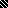 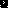 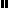 